 	STMIK ATMA LUHUR  PANGKALPINANG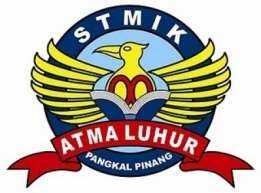 			Jln. Jend. Sudirman –  Selindung Lama Pangkalpinang						Propinsi Kepulauan Bangka BelitungBIODATA PENULIS SKRIPSI	Pendadaran/lulus Tanggal	: 21 September 2013Wisuda Tanggal		: ………………………………………..NIM	: 1122510060Nama    	: SuhardiansyahJenis Kelamin   	: Pria / Wanita Tempat &  Tanggal lahir	: Belinyu, 25 Juli 1990Status   	: Nikah / Belum Nikah Agama   	: IslamProgram Studi   	: Sistem InformasiPekerjaan saat ini   	: Belum Bekerja(untuk yg sudah kerja lampirkan surat keterangan kerja) Alamat Rumah Asal  	: Jl. Simpang Tiga Kel. Bukit Ketok   Kec. BelinyuNo Telpon / HP  	: 082380560459Nama Orang Tua  	: WendiPekerjaan Orang Tua  	: Buruh HarianAlamat Orang Tua  	: Jl. Simpang Tiga Kel. Bukit Ketok   Kec. BelinyuJudul Skripsi	:	Rancang Bangun Sistem Informasi Pengolahan Data Kegiatan Belajar Mengajar Dengan Menggunakan Bahasa Pemrograman Visual Basic Net 2008 Pada SMKN 1 Belinyu  Dosen Pembimbing  	: Elly Yanuarti, M.KomPangkalpinang, 11 Oktober 2013Penulis  (Suhardiansyah) 